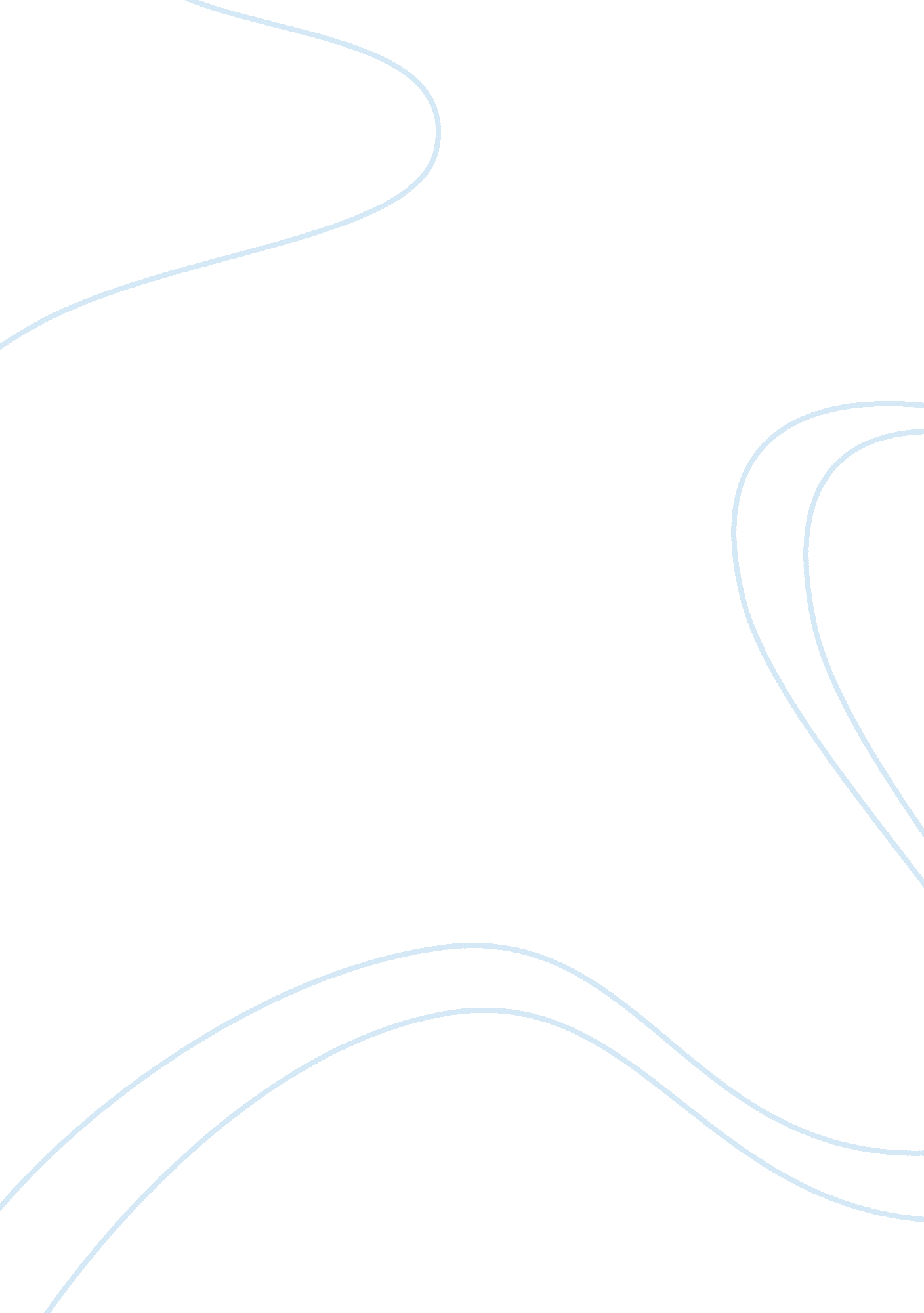 Whistler’s mother analysis essay sampleLiterature, Russian Literature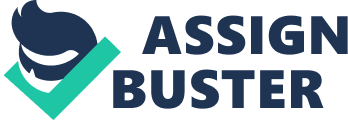 In steadfast propagation or in spoof, the two ladies are in a split second conspicuous as workmanship and as images: Mona Lisa’s grin is a precept for secret and mystery, while the patient, genuine posture of Whistler’s mom has come to speak to an especially American strain of Puritan stoicism. Whistler was conceived in Lowell, Massachusetts, however spent just his initial youth and a couple of years in his twenties in America. Given the craftsman’s ostracize status, and the way that the composition has dwelled in France since 1891, it maybe astonishes that Arrangement in Gray and Black No. 1: Portrait of the Artist’s Mother has turned out to be so notable in America. However Whistler constantly distinguished himself as an American. In spite of the fact that Whistler’s own style drew upon a mixed scope of European and Asian conventions, the representation of his mom ties him to his American roots. The buy of his Arrangement by the French government was a state of national pride—this was the primary painting by an American to enter France’s national gathering. Its inescapability in prominent media (from promotions to Mr. Bean) has established its status as a symbol. I was sufficiently fortunate to see every one of the three depictions upon their entry from Paris. Some portion of my thesis manages Whistler’s enhancing work, so I made a straight shot to inspect his most celebrated craftsmanship before it went up on the gallery divider. Amplifying glass close by, I was particularly struck by the delicacy of the paint; shut everything down, turns out to be evident that Whistler utilized thin oil paints, intensely weakened with turpentine, to make semi-translucent, watercolor-like tinted washes. The whole way across the surface, the coarse weave of the unprimed canvas surface is obvious. This medium enabled the craftsman to accomplish the sensitive degrees of light and dim in his sitter’s face, confined in a ribbon top, the mottled surface of the dark divider, and the designed texture (perhaps a kimono) holding tight the left. The nuance in Whistler’s tones was not generally valued, be that as it may. In 1883, when the artistic creation was first shown in Paris, French humorists ascribed its dark palette to London’s broadly foggy, contaminated atmosphere. Course of action in Gray and Black No. 1 was likewise an intense creative explanation, particularly to the eyes of Victorian watchers. At the point when the depiction was first displayed at London’s Royal Academy in 1872, gatherings of people were bewildered. Contrasted with the exceedingly completed surfaces and thick, beautiful arrangements more common of Academy works of art, Whistler’s picture is significantly pared down. To nineteenth century groups of onlookers, Whistler’s depiction looked incomplete, and the setting appeared to be unimaginably vacant. Indeed, even today, the room in which Whistler represented his mom is striking in its exposed state—and its geometric normality. It is all straight lines and right edges: striped floor covering, box-molded stool, dim wood framing, and surrounded prints (of Whistler’s own etchings) on the dividers. Numerous years after the fact, this precise quality drove Alfred Barr, chief of the recently settled Museum of Modern Art in New York 
City, to portray Arrangement in Gray and Black No. 1 as a trailblazer of present day reflection. In 1943, he composed that without Anna, the sketch is “ an organization of rectangles not altogether different from the unique Composition in White, Black, and Red painted by Mondrian.” Alfred Barr was likewise instrumental in securing a place for “ Whistler’s Mother” in the American awareness. In 1932, so as to fund-raise for the youngster MoMA, Barr sent the sketch on a yearlong shriek stop voyage through 12 American urban areas, incorporating 18 days in Los Angeles. When the artistic creation came back to Paris, a huge number of Americans had seen Arrangement in Gray and Black No. 1, and broad press scope of the visit achieved millions more. The U. S. Postal Service even issued a Mother’s Day stamp including the work of art, however they included two subtle elements that Whistler would presumably not have acknowledged: an inscription perusing “ In Memory and in Honor of the Mothers of America,” and a vase of blossoms in the lower left corner. Whistler may have planned for the work of art’s intense geometry to remain individually as a wellspring of formal intrigue—he initially called the canvas a course of action, all things considered, instead of a picture—however the organization likewise underscores his mom’s solid identity and their cozy relationship. A moment age American of Scottish plunge, Anna Whistler’s loved ones recollected her as devout and dedicated. After the early demise of her specialist spouse in his 40s, Anna never remarried; the dark grieving dress she wears in her picture validates her widowhood. 
Thrifty, enterprising, and devout, Anna did not generally favor of her child’s bohemian way of life in London and Paris, however they lived respectively in Chelsea joyfully for right around 10 years. He painted the Arrangement amid this period; his mom, who was 67 at the time, sat for him to fill in for a late model. The two had dependably been close: when his counterparts communicated shock that such a cosmopolitan craftsman could have originated from country New England, Whistler clarified (with trademark cockiness) that he experienced childhood in Massachusetts since “ I needed to be close to my mom.” When Anna Whistler passed away in 1881, her child included his mom’s last name by birth, McNeill, to his own. Plan in Gray and Black No. 1: Portrait of the Artist’s Mother has without question turned into the achievement that Anna needed for her child. That, in itself, makes the show a touching tribute to parenthood—the delineation of a genuine and adoring connection between a mother and the craftsman she raised. References: Whistler’s Mother – Wikipedia Whistler’s Mother by James McNeill Whistler Facts & History Why Is “ Whistler’s Mother” So Iconic? | The New Yorker 